Facilities at work for birth parents who are nursingThe University provides a number of private and quiet facilities for birth parents who are nursing at home to express and store their milk at work.  When you return to work your line manager will meet with you to re-orientate you back into the workplace, conduct a risk assessment and establish if there are any particular arrangements you may require.  Your needs as a birth parent will be taken into account when scheduling work and this may include changing working conditions or hours of work in addition to providing the facility for breaks to express milk or rest.Please do not hesitate to contact your School/Directorate HR Business Partner if you have any questions or need their support and assistance.City CampusBasement Floor, Tower Building, Room B.05The room contains a chair you can relax in, as well as a fridge where the milk can be stored.  The room is private and requires a key you can obtain from Tower Reception which you will also be asked to sign in and out when you enter and exit the room.  Please contact Tower Reception on 88188 for use of the room.The expectation is that the room will not be used for any longer than one hour and will be available during normal working hours.  If the keys are not returned after one hour a member of reception staff will check in on you for health and safety reasons.  You are asked to leave the room clean and ready for the next person to use.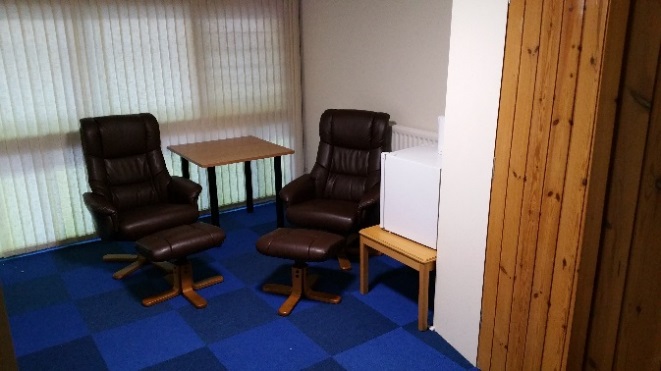 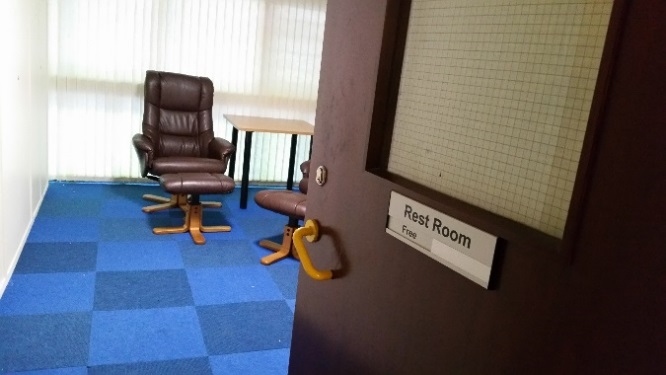 Life SciencesWellcome Trust BuildingThe New Birth Parents Nursing Room is located on the ground floor of the Wellcome Trust Building Atrium, east side within the area leading to the restrooms. Guidelines for using the room are as follows: The room is available to users 24 hours a day but only bookable during working hours 9.00am to 5.00pm.Staff who require to use the room will be updated of the procedure for booking by the relevant Lab Manager following a risk assessment for pregnant people. The room is available for booking my emailing sls-reception@dundee.ac.uk. The booking reference for the room is Room-WTB-1L2-02. Any queries regarding the use of the room should be directed to sls-reception@dundee.ac.uk, ext. 82858. 